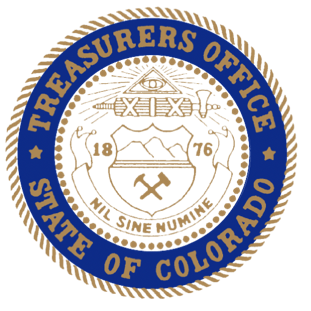 CLIMBER Small Business Loan Program Oversight BoardAgenda Friday, July 21 20231:00 p.m. – 2:00 p.m.Meeting Access 1:00 — 1:05	Welcome, roll call, Treasurer Dave Young 1:05 — 1:10	Discussion and Possible Decision Item –Additional interest payable**** – Sam Taylor, Jim Eke1:10 — 1:20	Discussion and Decision Item-Rate Chart for Tranche 2****- CLIMBER Staff1:20 — 1:30	Discussion and Decision Item-Geographic Distribution, Tranche 2****- CLIMBER Staff1:30 — 1:40	Discussion and Decision Item-Credit Enhancement waiver regarding Geographic Distribution for Tranche 2****- CLIMBER Staff1:40 — 1:47	Updates:Conflict of interest Policy – Sam Taylor, Jim Eke1:47 — 1:55	Public comments, Dave Young Written commentsVerbal comments1:55 — 2:00	Adjournment of Regular Meeting****A portion of this section may be held in executive session for the purpose of obtaining privileged legal Counsel from the Attorney General consistent with §24-6-402(3)(a)(II), CRS. Attorney General Contact info for individual board members to discuss legal issues in advance: Emily BuckleyAssistant Attorney General
Public Officials Unit, State Services Section Colorado Attorney General’s Office Emily.Buckley@coag.gov	